Размещение материалаВсе материалы для продуктивной деятельности должны быть доступны детям.Материалы и пособия для изодеятельности ежедневно после вечернего приема пищи, размещаются на столах, которые имеются в группе. В рабочем состоянии все материалы, пособия, оборудование и незаконченные детские работы сохраняются до завтрака следующего дня.Постройки детей из строительного материала и конструкции и сохраняются до тех пор, пока не будут разрушены или разобраны самими детьми. Рисунками и поделками дети имеют право распорядиться сами – забрать домой или использовать в игре, поместить на выставку.Все материалы и пособия должны иметь постоянное местоСтроительный материал размещается в нескольких местах группыМелкий строительный материал можно насыпать в ящики, коробки.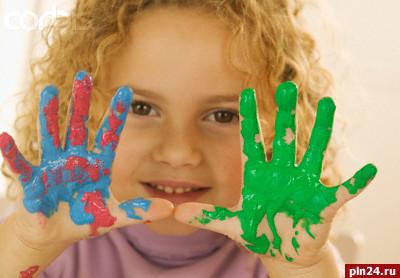 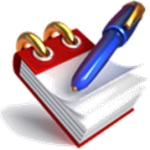 Воспитателю на заметку!От методической службы ДОУ(старший воспитатель Л.А.Бредихина.)    Тема:  Материалы и оборудование по ИЗО       деятельности.         Перечень для традиционных и    не традиционных техник   рисования.Оринтирован на возраст дошкольников:Документарная основа:Для детей  раннего возраста-          (1,6-2года); Первой младшей (2-3года);Второй младшей  (3-4года). Материал составлен опираясь на ООПДО  «От рождения до школы»  Редакция Н.Е.Вераксы, Т.С.Комаровой, М.А .Васильевой.  Мозаика-синтез Москва-2017г. "Материалы и оборудование" Дороновой, "Перечня. "Возрастная категория дошкольников:Оборудование, вид  ИЗО  деятельности: Раннего возраста (1,6-2года) Исходя из  количества детей 15 человек1  . Бумага для рисования 15 (размер писчей бумаги, альбомов - для рисования2. Бумага цветная 15(наборов) -5 цветов3. Краски пальчиковые 5(штук)-5цветов4. Стаканчики (баночки) пластмассовые 15(штук)5. Краски гуашь 15( коробочек по 5цветов)6. Кисточка беличья № 10 158. Мольберт двойной 29. Карандаши цветные 15( с толстым грифелем и мягкие пять цветов)10. Пластилин, не липнущий к рукам 15 Для лепки- 5цветов11. Глиняная масса (заготовленная педагогом, либо купленная)11. Доска для работы с пластилином 15 (штук)12. Поднос детский для раздаточных материалов 15 Вспомогательный материал13. Фартук детский 15(штук)14. Комплект дисков для групп раннего возраста 1 Образно-символический материалВоспитателю на заметку!От методической службы ДОУ(старший воспитатель Л.А.Бредихина.)    Тема:  Материалы и Оборудование по ИЗО       деятельности.         Перечень для традиционных и    не традиционных техник   рисования.Оринтирован на возраст дошкольников:Оборудование, вид  ИЗО  деятельности:1-я младшая  группа возраст  (2 -3 года)Для рисования:1. Набор цв. карандашей (6 цв) – на каждого ребенка;  2. Набор фломастеров (6 цв) – на каждого ребенка;3. Гуашь – набор из 6 цв. - на каждого ребенка;4.  Круглые  кисти (белка 10, 14) - на каждого ребенка;5.  Емкости для промывания кисти 0,5л – по одной на двоих детей;6.   Салфетка из ткани, хорошо впитывающая воду для осушения кисти    после промывания и при наклеивании готовых форм (15х15); 7.  Подставка для кистей - на каждого ребенка;8.    Бумага для рисования - на каждого ребенка(альбом размер писчей бумаги);Для лепки: 1. Глина, подготовленная для лепки – 0,3 кг. на каждого ребенка;2.  Доски 20х20 см - на каждого ребенка;3.  Печатки для нанесения узоров на вылепленное изделие – 1-2 шт. на каждого ребенка;4.  Салфетка из ткани, хорошо впитывающая воду (30х30 см) для вытирания рук во время лепки- на каждого ребенка;Для аппликации: 1. Готовые формы для выкладывания и наклеивания в зависимости от программных задач - на каждого ребенка;2.  Розетки для клея - на каждого ребенка;3.  Подносы для форм и обрезков бумаги - на каждого ребенка;4.  Щетинные кисти для клея - на каждого ребенка;5.  Пластины, на которые дети кладут фигуры для намазывания клеем - на каждого ребенка;Воспитателю на заметку!От методической службы ДОУ(старший воспитатель Л.А.Бредихина.)    Тема:  Материалы и Оборудование по ИЗО       деятельности.         Перечень для традиционных и    не традиционных техник   рисования.Оринтирован на возраст дошкольников:Оборудование, вид  ИЗО  деятельности:Вторая младшая группа(3-4года)Для рисования 1.  Набор цветных карандашей (12 цветов) На каждого ребенка2   Набор фломастеров (12 цветов) На каждого ребенка3.  Гуашь (12 цветов)4.  Набор из 12 цветов на каждого ребенка и дополнительно 2 банки белого и 2 банки желтого цветов5.  Круглые кисти (беличьи, колонковые №№ 10 – 14) На каждого ребенка6.  Емкость для промывания ворса кисти от краски (0,5 л) По одной на двоих детей7.  Салфетка из ткани, хорошо впитывающей воду, для осушения кисти после промывания и при наклеивании готовых форм (15?15) На каждого ребенка8.  Подставки для кистей На каждого ребенка9.  Бумага различной плотности, цвета и размера, которая подбирается педагогом в зависимости от задач обученияДля лепки:1. Глина – подготовленная для лепки 0,5 кг на каждого ребенка2.  Пластилин 3 коробки на одного ребенка3.  Доски, 20х20 см На каждого ребенка4.  Печатки для нанесения узора на вылепленное изделие 1 – 2 шт. на каждого ребенка5.  Салфетка из ткани, хорошо впитывающей воду (30?30, для вытирания рук во время лепки На каждого ребенка.Для аппликации:1.  Готовые формы для выкладывания и наклеивания в зависимости от программных задач На каждого ребенка2.  Щетинные кисти для клея На каждого ребенка3.  Пластины, на которые дети кладут фигуры для намазывания клеем На каждого ребенка4.  Розетки для клея На каждого ребенка5.  Подносы для форм и обрезков бумаги На каждого ребенка